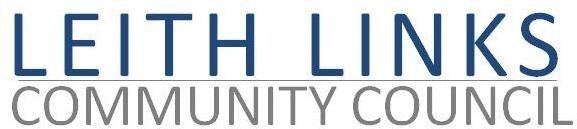 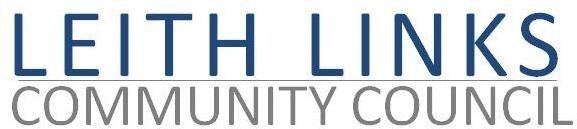 AGENDAMONDAY 30 August 2021Welcome to all, and to new member Robert Cormack of Leith Rotary Adoption of Minutes of previous meeting (28.06.21)Presentation by Murray McAdam on the subject of Enterprise Car Club, followed by questions / discussion.Catch up on events concerning Travel and Mobility (eg. Tram TRO, Phase 1 & 2 Parking Controls, Leith Connections  / LTN Consultation report).Presentation by Ross Woodside (Edinburgh & Lothians Greenspaces Trust) and colleagues on the consultation concerning the proposed Arboretum on Leith Links, followed by questions / discussion.Reports from Elected Representatives (Police Scotland, CEC, Holyrood, Westminster) as available.Open Floor and AOCBNext meeting: Monday 27 September 2021, 6:30pm